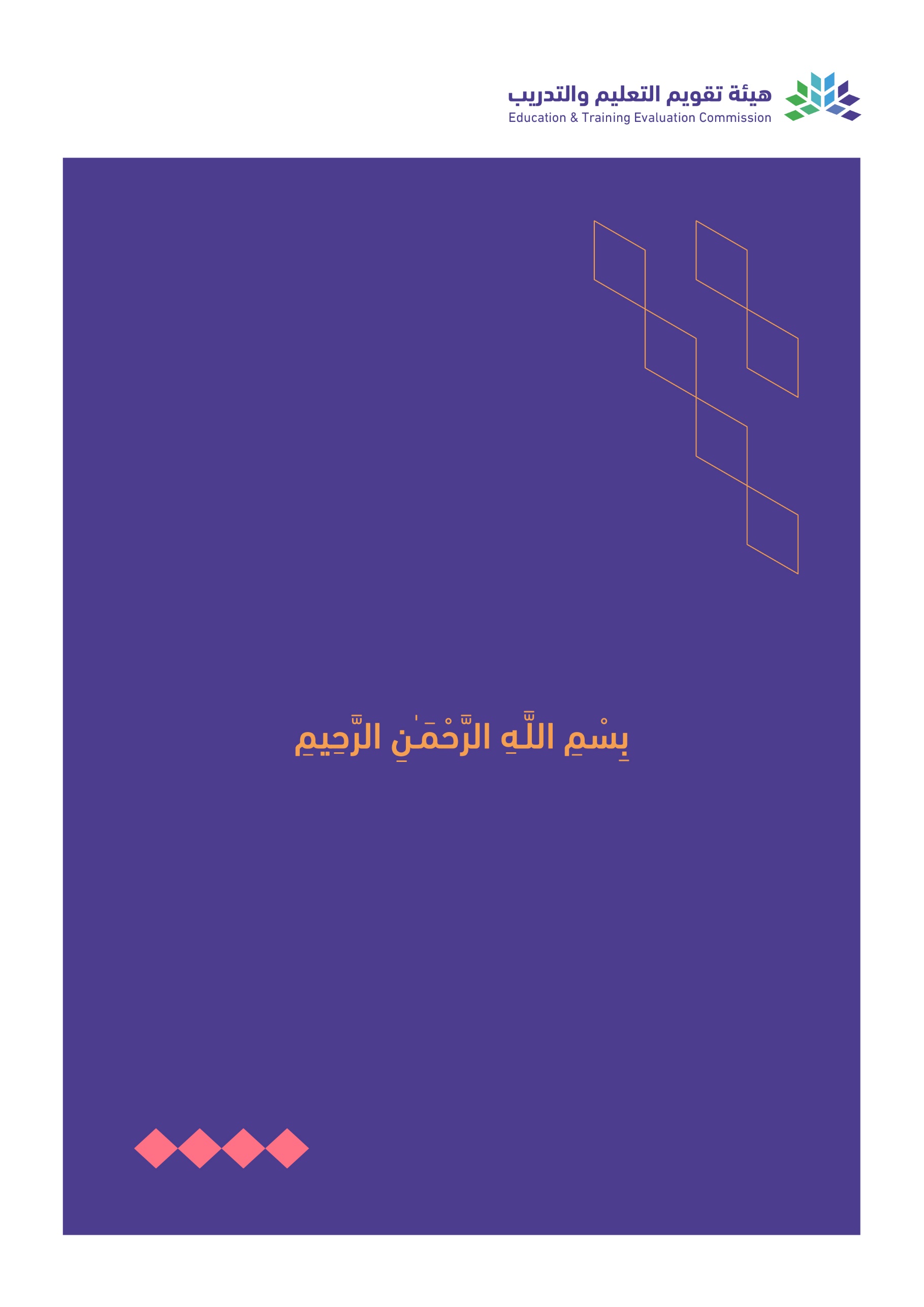 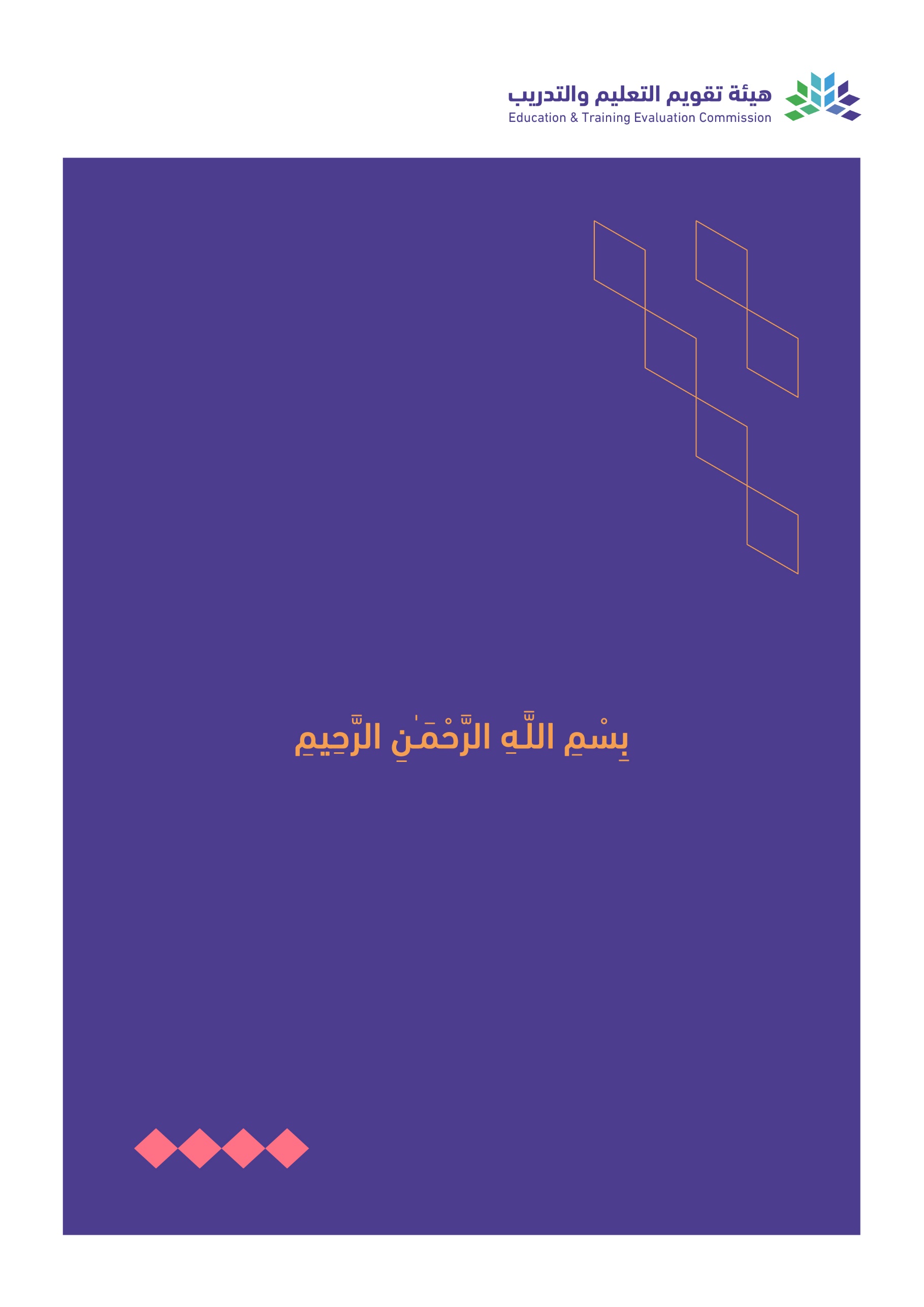 المحتويات:	أ. معلومات عامة عن المقرر الدراسي:1. نمط التعليم2. الساعات التدريسية (على مستوى الفصل الدراسي)ب. نواتج التعلم للمقرر واستراتيجيات تدريسها وطرق تقييمها:ج. موضوعات المقررد. أنشطة تقييم الطلبةأنشطة التقييم (اختبار تحريري، شفهي، عرض تقديمي، مشروع جماعي، ورقة عمل وغيره)ه. مصادر التعلم والمرافق:1. قائمة المراجع ومصادر التعلم:2. المرافق والتجهيزات المطلوبة:و. تقويم جودة المقرر:المقيمون (الطلبة، أعضاء هيئة التدريس، قيادات البرنامج، المراجع النظير، أخرى (يتم تحديدها).طرق التقييم (مباشر وغير مباشر).ز. اعتماد التوصيف:اسم المقرر:   الأدلة الشرعية 1رمز المقرر:   142 أصل البرنامج:  بكالوريوس الشريعة القسم العلمي:  أصول الفقه الكلية:  الشريعة و الدراسات الإسلامية المؤسسة:  جامعة القصيم نسخة التوصيف:  الخامسة تاريخ آخر مراجعة:  1 / 6 / 2023المحتوىالصفحةأ. معلومات عامة عن المقرر الدراسي3   1. الوصف العام للمقرر3   2. الهدف الرئيس للمقرر3ب. نواتج التعلم للمقرر واستراتيجيات تدريسها وطرق تقييمها3ج. موضوعات المقرر4د. أنشطة تقييم الطلبة4ه. مصادر التعلم والمرافق5قائمة المراجع ومصادر التعلم5المرافق والتجهيزات المطلوبة5و. تقويم جودة المقرر5ز. اعتماد التوصيف5التعريف بالمقرر الدراسيالتعريف بالمقرر الدراسيالتعريف بالمقرر الدراسيالتعريف بالمقرر الدراسيالتعريف بالمقرر الدراسيالتعريف بالمقرر الدراسيالتعريف بالمقرر الدراسيالتعريف بالمقرر الدراسيالتعريف بالمقرر الدراسيالتعريف بالمقرر الدراسيالتعريف بالمقرر الدراسيالتعريف بالمقرر الدراسيالتعريف بالمقرر الدراسيالتعريف بالمقرر الدراسيالتعريف بالمقرر الدراسيالتعريف بالمقرر الدراسيالتعريف بالمقرر الدراسي1. الساعات المعتمدة:1. الساعات المعتمدة:1. الساعات المعتمدة:1. الساعات المعتمدة:2. نوع المقرر2. نوع المقرر2. نوع المقرر2. نوع المقرر2. نوع المقرر2. نوع المقرر2. نوع المقرر2. نوع المقرر2. نوع المقرر2. نوع المقرر2. نوع المقرر2. نوع المقرر2. نوع المقرر2. نوع المقرر2. نوع المقرر2. نوع المقرر2. نوع المقررأ.متطلب جامعة متطلب جامعة متطلب كلية متطلب كلية متطلب كلية √متطلب تخصصمتطلب تخصصمتطلب تخصصمتطلب تخصصمتطلب مسارب.ب.إجباري إجباري إجباري إجباري √اختياري اختياري اختياري 3. السنة / المستوى الذي يقدم فيه المقرر3. السنة / المستوى الذي يقدم فيه المقرر3. السنة / المستوى الذي يقدم فيه المقرر3. السنة / المستوى الذي يقدم فيه المقرر3. السنة / المستوى الذي يقدم فيه المقرر3. السنة / المستوى الذي يقدم فيه المقرر3. السنة / المستوى الذي يقدم فيه المقرر3. السنة / المستوى الذي يقدم فيه المقرر3. السنة / المستوى الذي يقدم فيه المقرر3. السنة / المستوى الذي يقدم فيه المقرر3. السنة / المستوى الذي يقدم فيه المقرر3. السنة / المستوى الذي يقدم فيه المقررالمستوى الثاني المستوى الثاني المستوى الثاني المستوى الثاني المستوى الثاني الوصف العام للمقرر:يحتوى هذا المقرر على الدليل الشرعي : تعريفه و تقسيماته ، و ما يتعلق بدليل القرآن الكريم و خصائصه ، و القراءة الشاذة ، و المحكم و المتشابه ،وما يتعلق بدليل السنة النبوية : تعريفها و حجيتها ،وأنواعها ، تعريف الخبر و أنواعه و مسائله ، الاحتجاج بخبر الأحاد ، وما يتعلق بالنسخ : تعريفه و أنواعه و أحكامه و أهم قواعده الوصف العام للمقرر:يحتوى هذا المقرر على الدليل الشرعي : تعريفه و تقسيماته ، و ما يتعلق بدليل القرآن الكريم و خصائصه ، و القراءة الشاذة ، و المحكم و المتشابه ،وما يتعلق بدليل السنة النبوية : تعريفها و حجيتها ،وأنواعها ، تعريف الخبر و أنواعه و مسائله ، الاحتجاج بخبر الأحاد ، وما يتعلق بالنسخ : تعريفه و أنواعه و أحكامه و أهم قواعده الوصف العام للمقرر:يحتوى هذا المقرر على الدليل الشرعي : تعريفه و تقسيماته ، و ما يتعلق بدليل القرآن الكريم و خصائصه ، و القراءة الشاذة ، و المحكم و المتشابه ،وما يتعلق بدليل السنة النبوية : تعريفها و حجيتها ،وأنواعها ، تعريف الخبر و أنواعه و مسائله ، الاحتجاج بخبر الأحاد ، وما يتعلق بالنسخ : تعريفه و أنواعه و أحكامه و أهم قواعده الوصف العام للمقرر:يحتوى هذا المقرر على الدليل الشرعي : تعريفه و تقسيماته ، و ما يتعلق بدليل القرآن الكريم و خصائصه ، و القراءة الشاذة ، و المحكم و المتشابه ،وما يتعلق بدليل السنة النبوية : تعريفها و حجيتها ،وأنواعها ، تعريف الخبر و أنواعه و مسائله ، الاحتجاج بخبر الأحاد ، وما يتعلق بالنسخ : تعريفه و أنواعه و أحكامه و أهم قواعده الوصف العام للمقرر:يحتوى هذا المقرر على الدليل الشرعي : تعريفه و تقسيماته ، و ما يتعلق بدليل القرآن الكريم و خصائصه ، و القراءة الشاذة ، و المحكم و المتشابه ،وما يتعلق بدليل السنة النبوية : تعريفها و حجيتها ،وأنواعها ، تعريف الخبر و أنواعه و مسائله ، الاحتجاج بخبر الأحاد ، وما يتعلق بالنسخ : تعريفه و أنواعه و أحكامه و أهم قواعده الوصف العام للمقرر:يحتوى هذا المقرر على الدليل الشرعي : تعريفه و تقسيماته ، و ما يتعلق بدليل القرآن الكريم و خصائصه ، و القراءة الشاذة ، و المحكم و المتشابه ،وما يتعلق بدليل السنة النبوية : تعريفها و حجيتها ،وأنواعها ، تعريف الخبر و أنواعه و مسائله ، الاحتجاج بخبر الأحاد ، وما يتعلق بالنسخ : تعريفه و أنواعه و أحكامه و أهم قواعده الوصف العام للمقرر:يحتوى هذا المقرر على الدليل الشرعي : تعريفه و تقسيماته ، و ما يتعلق بدليل القرآن الكريم و خصائصه ، و القراءة الشاذة ، و المحكم و المتشابه ،وما يتعلق بدليل السنة النبوية : تعريفها و حجيتها ،وأنواعها ، تعريف الخبر و أنواعه و مسائله ، الاحتجاج بخبر الأحاد ، وما يتعلق بالنسخ : تعريفه و أنواعه و أحكامه و أهم قواعده الوصف العام للمقرر:يحتوى هذا المقرر على الدليل الشرعي : تعريفه و تقسيماته ، و ما يتعلق بدليل القرآن الكريم و خصائصه ، و القراءة الشاذة ، و المحكم و المتشابه ،وما يتعلق بدليل السنة النبوية : تعريفها و حجيتها ،وأنواعها ، تعريف الخبر و أنواعه و مسائله ، الاحتجاج بخبر الأحاد ، وما يتعلق بالنسخ : تعريفه و أنواعه و أحكامه و أهم قواعده الوصف العام للمقرر:يحتوى هذا المقرر على الدليل الشرعي : تعريفه و تقسيماته ، و ما يتعلق بدليل القرآن الكريم و خصائصه ، و القراءة الشاذة ، و المحكم و المتشابه ،وما يتعلق بدليل السنة النبوية : تعريفها و حجيتها ،وأنواعها ، تعريف الخبر و أنواعه و مسائله ، الاحتجاج بخبر الأحاد ، وما يتعلق بالنسخ : تعريفه و أنواعه و أحكامه و أهم قواعده الوصف العام للمقرر:يحتوى هذا المقرر على الدليل الشرعي : تعريفه و تقسيماته ، و ما يتعلق بدليل القرآن الكريم و خصائصه ، و القراءة الشاذة ، و المحكم و المتشابه ،وما يتعلق بدليل السنة النبوية : تعريفها و حجيتها ،وأنواعها ، تعريف الخبر و أنواعه و مسائله ، الاحتجاج بخبر الأحاد ، وما يتعلق بالنسخ : تعريفه و أنواعه و أحكامه و أهم قواعده الوصف العام للمقرر:يحتوى هذا المقرر على الدليل الشرعي : تعريفه و تقسيماته ، و ما يتعلق بدليل القرآن الكريم و خصائصه ، و القراءة الشاذة ، و المحكم و المتشابه ،وما يتعلق بدليل السنة النبوية : تعريفها و حجيتها ،وأنواعها ، تعريف الخبر و أنواعه و مسائله ، الاحتجاج بخبر الأحاد ، وما يتعلق بالنسخ : تعريفه و أنواعه و أحكامه و أهم قواعده الوصف العام للمقرر:يحتوى هذا المقرر على الدليل الشرعي : تعريفه و تقسيماته ، و ما يتعلق بدليل القرآن الكريم و خصائصه ، و القراءة الشاذة ، و المحكم و المتشابه ،وما يتعلق بدليل السنة النبوية : تعريفها و حجيتها ،وأنواعها ، تعريف الخبر و أنواعه و مسائله ، الاحتجاج بخبر الأحاد ، وما يتعلق بالنسخ : تعريفه و أنواعه و أحكامه و أهم قواعده الوصف العام للمقرر:يحتوى هذا المقرر على الدليل الشرعي : تعريفه و تقسيماته ، و ما يتعلق بدليل القرآن الكريم و خصائصه ، و القراءة الشاذة ، و المحكم و المتشابه ،وما يتعلق بدليل السنة النبوية : تعريفها و حجيتها ،وأنواعها ، تعريف الخبر و أنواعه و مسائله ، الاحتجاج بخبر الأحاد ، وما يتعلق بالنسخ : تعريفه و أنواعه و أحكامه و أهم قواعده الوصف العام للمقرر:يحتوى هذا المقرر على الدليل الشرعي : تعريفه و تقسيماته ، و ما يتعلق بدليل القرآن الكريم و خصائصه ، و القراءة الشاذة ، و المحكم و المتشابه ،وما يتعلق بدليل السنة النبوية : تعريفها و حجيتها ،وأنواعها ، تعريف الخبر و أنواعه و مسائله ، الاحتجاج بخبر الأحاد ، وما يتعلق بالنسخ : تعريفه و أنواعه و أحكامه و أهم قواعده الوصف العام للمقرر:يحتوى هذا المقرر على الدليل الشرعي : تعريفه و تقسيماته ، و ما يتعلق بدليل القرآن الكريم و خصائصه ، و القراءة الشاذة ، و المحكم و المتشابه ،وما يتعلق بدليل السنة النبوية : تعريفها و حجيتها ،وأنواعها ، تعريف الخبر و أنواعه و مسائله ، الاحتجاج بخبر الأحاد ، وما يتعلق بالنسخ : تعريفه و أنواعه و أحكامه و أهم قواعده الوصف العام للمقرر:يحتوى هذا المقرر على الدليل الشرعي : تعريفه و تقسيماته ، و ما يتعلق بدليل القرآن الكريم و خصائصه ، و القراءة الشاذة ، و المحكم و المتشابه ،وما يتعلق بدليل السنة النبوية : تعريفها و حجيتها ،وأنواعها ، تعريف الخبر و أنواعه و مسائله ، الاحتجاج بخبر الأحاد ، وما يتعلق بالنسخ : تعريفه و أنواعه و أحكامه و أهم قواعده الوصف العام للمقرر:يحتوى هذا المقرر على الدليل الشرعي : تعريفه و تقسيماته ، و ما يتعلق بدليل القرآن الكريم و خصائصه ، و القراءة الشاذة ، و المحكم و المتشابه ،وما يتعلق بدليل السنة النبوية : تعريفها و حجيتها ،وأنواعها ، تعريف الخبر و أنواعه و مسائله ، الاحتجاج بخبر الأحاد ، وما يتعلق بالنسخ : تعريفه و أنواعه و أحكامه و أهم قواعده 5. المتطلبات السابقة لهذا المقرر (إن وجدت)  المدخل إلى أصول الفقه    140 أصل 5. المتطلبات السابقة لهذا المقرر (إن وجدت)  المدخل إلى أصول الفقه    140 أصل 5. المتطلبات السابقة لهذا المقرر (إن وجدت)  المدخل إلى أصول الفقه    140 أصل 5. المتطلبات السابقة لهذا المقرر (إن وجدت)  المدخل إلى أصول الفقه    140 أصل 5. المتطلبات السابقة لهذا المقرر (إن وجدت)  المدخل إلى أصول الفقه    140 أصل 5. المتطلبات السابقة لهذا المقرر (إن وجدت)  المدخل إلى أصول الفقه    140 أصل 5. المتطلبات السابقة لهذا المقرر (إن وجدت)  المدخل إلى أصول الفقه    140 أصل 5. المتطلبات السابقة لهذا المقرر (إن وجدت)  المدخل إلى أصول الفقه    140 أصل 5. المتطلبات السابقة لهذا المقرر (إن وجدت)  المدخل إلى أصول الفقه    140 أصل 5. المتطلبات السابقة لهذا المقرر (إن وجدت)  المدخل إلى أصول الفقه    140 أصل 5. المتطلبات السابقة لهذا المقرر (إن وجدت)  المدخل إلى أصول الفقه    140 أصل 5. المتطلبات السابقة لهذا المقرر (إن وجدت)  المدخل إلى أصول الفقه    140 أصل 5. المتطلبات السابقة لهذا المقرر (إن وجدت)  المدخل إلى أصول الفقه    140 أصل 5. المتطلبات السابقة لهذا المقرر (إن وجدت)  المدخل إلى أصول الفقه    140 أصل 5. المتطلبات السابقة لهذا المقرر (إن وجدت)  المدخل إلى أصول الفقه    140 أصل 5. المتطلبات السابقة لهذا المقرر (إن وجدت)  المدخل إلى أصول الفقه    140 أصل 5. المتطلبات السابقة لهذا المقرر (إن وجدت)  المدخل إلى أصول الفقه    140 أصل 6. المتطلبات المتزامنة مع هذا المقرر (إن وجدت)  لا يوجد 6. المتطلبات المتزامنة مع هذا المقرر (إن وجدت)  لا يوجد 6. المتطلبات المتزامنة مع هذا المقرر (إن وجدت)  لا يوجد 6. المتطلبات المتزامنة مع هذا المقرر (إن وجدت)  لا يوجد 6. المتطلبات المتزامنة مع هذا المقرر (إن وجدت)  لا يوجد 6. المتطلبات المتزامنة مع هذا المقرر (إن وجدت)  لا يوجد 6. المتطلبات المتزامنة مع هذا المقرر (إن وجدت)  لا يوجد 6. المتطلبات المتزامنة مع هذا المقرر (إن وجدت)  لا يوجد 6. المتطلبات المتزامنة مع هذا المقرر (إن وجدت)  لا يوجد 6. المتطلبات المتزامنة مع هذا المقرر (إن وجدت)  لا يوجد 6. المتطلبات المتزامنة مع هذا المقرر (إن وجدت)  لا يوجد 6. المتطلبات المتزامنة مع هذا المقرر (إن وجدت)  لا يوجد 6. المتطلبات المتزامنة مع هذا المقرر (إن وجدت)  لا يوجد 6. المتطلبات المتزامنة مع هذا المقرر (إن وجدت)  لا يوجد 6. المتطلبات المتزامنة مع هذا المقرر (إن وجدت)  لا يوجد 6. المتطلبات المتزامنة مع هذا المقرر (إن وجدت)  لا يوجد 6. المتطلبات المتزامنة مع هذا المقرر (إن وجدت)  لا يوجد 7. الهدف الرئيس للمقرر:- أن يعرف الطالب الأدلة إجمالاً و تقسيماتها و أنواعها .- أن يعرف الطالب مكانة القرآن الكريم و السنة النبوية ، و يعظمهما - أن يدرس الطالب دليلي القرآن و السنة ، و أنواعهما ،و أهم المسائل المتعلقة بهما - أن يتمكن الطالب من دراسة مباحث النسخ و قواعده 7. الهدف الرئيس للمقرر:- أن يعرف الطالب الأدلة إجمالاً و تقسيماتها و أنواعها .- أن يعرف الطالب مكانة القرآن الكريم و السنة النبوية ، و يعظمهما - أن يدرس الطالب دليلي القرآن و السنة ، و أنواعهما ،و أهم المسائل المتعلقة بهما - أن يتمكن الطالب من دراسة مباحث النسخ و قواعده 7. الهدف الرئيس للمقرر:- أن يعرف الطالب الأدلة إجمالاً و تقسيماتها و أنواعها .- أن يعرف الطالب مكانة القرآن الكريم و السنة النبوية ، و يعظمهما - أن يدرس الطالب دليلي القرآن و السنة ، و أنواعهما ،و أهم المسائل المتعلقة بهما - أن يتمكن الطالب من دراسة مباحث النسخ و قواعده 7. الهدف الرئيس للمقرر:- أن يعرف الطالب الأدلة إجمالاً و تقسيماتها و أنواعها .- أن يعرف الطالب مكانة القرآن الكريم و السنة النبوية ، و يعظمهما - أن يدرس الطالب دليلي القرآن و السنة ، و أنواعهما ،و أهم المسائل المتعلقة بهما - أن يتمكن الطالب من دراسة مباحث النسخ و قواعده 7. الهدف الرئيس للمقرر:- أن يعرف الطالب الأدلة إجمالاً و تقسيماتها و أنواعها .- أن يعرف الطالب مكانة القرآن الكريم و السنة النبوية ، و يعظمهما - أن يدرس الطالب دليلي القرآن و السنة ، و أنواعهما ،و أهم المسائل المتعلقة بهما - أن يتمكن الطالب من دراسة مباحث النسخ و قواعده 7. الهدف الرئيس للمقرر:- أن يعرف الطالب الأدلة إجمالاً و تقسيماتها و أنواعها .- أن يعرف الطالب مكانة القرآن الكريم و السنة النبوية ، و يعظمهما - أن يدرس الطالب دليلي القرآن و السنة ، و أنواعهما ،و أهم المسائل المتعلقة بهما - أن يتمكن الطالب من دراسة مباحث النسخ و قواعده 7. الهدف الرئيس للمقرر:- أن يعرف الطالب الأدلة إجمالاً و تقسيماتها و أنواعها .- أن يعرف الطالب مكانة القرآن الكريم و السنة النبوية ، و يعظمهما - أن يدرس الطالب دليلي القرآن و السنة ، و أنواعهما ،و أهم المسائل المتعلقة بهما - أن يتمكن الطالب من دراسة مباحث النسخ و قواعده 7. الهدف الرئيس للمقرر:- أن يعرف الطالب الأدلة إجمالاً و تقسيماتها و أنواعها .- أن يعرف الطالب مكانة القرآن الكريم و السنة النبوية ، و يعظمهما - أن يدرس الطالب دليلي القرآن و السنة ، و أنواعهما ،و أهم المسائل المتعلقة بهما - أن يتمكن الطالب من دراسة مباحث النسخ و قواعده 7. الهدف الرئيس للمقرر:- أن يعرف الطالب الأدلة إجمالاً و تقسيماتها و أنواعها .- أن يعرف الطالب مكانة القرآن الكريم و السنة النبوية ، و يعظمهما - أن يدرس الطالب دليلي القرآن و السنة ، و أنواعهما ،و أهم المسائل المتعلقة بهما - أن يتمكن الطالب من دراسة مباحث النسخ و قواعده 7. الهدف الرئيس للمقرر:- أن يعرف الطالب الأدلة إجمالاً و تقسيماتها و أنواعها .- أن يعرف الطالب مكانة القرآن الكريم و السنة النبوية ، و يعظمهما - أن يدرس الطالب دليلي القرآن و السنة ، و أنواعهما ،و أهم المسائل المتعلقة بهما - أن يتمكن الطالب من دراسة مباحث النسخ و قواعده 7. الهدف الرئيس للمقرر:- أن يعرف الطالب الأدلة إجمالاً و تقسيماتها و أنواعها .- أن يعرف الطالب مكانة القرآن الكريم و السنة النبوية ، و يعظمهما - أن يدرس الطالب دليلي القرآن و السنة ، و أنواعهما ،و أهم المسائل المتعلقة بهما - أن يتمكن الطالب من دراسة مباحث النسخ و قواعده 7. الهدف الرئيس للمقرر:- أن يعرف الطالب الأدلة إجمالاً و تقسيماتها و أنواعها .- أن يعرف الطالب مكانة القرآن الكريم و السنة النبوية ، و يعظمهما - أن يدرس الطالب دليلي القرآن و السنة ، و أنواعهما ،و أهم المسائل المتعلقة بهما - أن يتمكن الطالب من دراسة مباحث النسخ و قواعده 7. الهدف الرئيس للمقرر:- أن يعرف الطالب الأدلة إجمالاً و تقسيماتها و أنواعها .- أن يعرف الطالب مكانة القرآن الكريم و السنة النبوية ، و يعظمهما - أن يدرس الطالب دليلي القرآن و السنة ، و أنواعهما ،و أهم المسائل المتعلقة بهما - أن يتمكن الطالب من دراسة مباحث النسخ و قواعده 7. الهدف الرئيس للمقرر:- أن يعرف الطالب الأدلة إجمالاً و تقسيماتها و أنواعها .- أن يعرف الطالب مكانة القرآن الكريم و السنة النبوية ، و يعظمهما - أن يدرس الطالب دليلي القرآن و السنة ، و أنواعهما ،و أهم المسائل المتعلقة بهما - أن يتمكن الطالب من دراسة مباحث النسخ و قواعده 7. الهدف الرئيس للمقرر:- أن يعرف الطالب الأدلة إجمالاً و تقسيماتها و أنواعها .- أن يعرف الطالب مكانة القرآن الكريم و السنة النبوية ، و يعظمهما - أن يدرس الطالب دليلي القرآن و السنة ، و أنواعهما ،و أهم المسائل المتعلقة بهما - أن يتمكن الطالب من دراسة مباحث النسخ و قواعده 7. الهدف الرئيس للمقرر:- أن يعرف الطالب الأدلة إجمالاً و تقسيماتها و أنواعها .- أن يعرف الطالب مكانة القرآن الكريم و السنة النبوية ، و يعظمهما - أن يدرس الطالب دليلي القرآن و السنة ، و أنواعهما ،و أهم المسائل المتعلقة بهما - أن يتمكن الطالب من دراسة مباحث النسخ و قواعده 7. الهدف الرئيس للمقرر:- أن يعرف الطالب الأدلة إجمالاً و تقسيماتها و أنواعها .- أن يعرف الطالب مكانة القرآن الكريم و السنة النبوية ، و يعظمهما - أن يدرس الطالب دليلي القرآن و السنة ، و أنواعهما ،و أهم المسائل المتعلقة بهما - أن يتمكن الطالب من دراسة مباحث النسخ و قواعده منمط التعليمعدد الساعات التدريسيةالنسبة 1تعليم اعتيادي2100%2التعليم الإلكترونيلا يوجد3التعليم المدمج التعليم الاعتيادي التعليم الإلكترونيلا يوجد4التعليم عن بعد مالنشاطساعات التعلمالنسبة1محاضرات     30100 %2معمل أو إستوديولا يوجد3ميدانيلا يوجد4دروس إضافيةلا يوجد5أخرى الإجمالي30100%الرمزنواتج التعلم رمز ناتج التعلم المرتبط بالبرنامجاستراتيجيات التدريسطرق التقييم1.0المعرفة والفهمالمعرفة والفهمالمعرفة والفهمالمعرفة والفهم1.1أن يعرف الطالب دليل القرآن و قواعد الاحتجاج المتعلقة به  ع - 1إلقاء المحاضرة الحوار و النقاشالاختبارات الفصلية تقييم استقراء الطلاب للمراجع المتعلقة بالموضوع 1.2أن يستعرض الطالب دليل السنة ع - 3قراءة أحد المراجع المهمة للموضوع و التعليق عليهالاختبارات النهائية المشاركات         1-3  أن يعرف الطالب النسخ و أنواعه و أحكامه و تطبيقاته ع - 2تكليف الطلاب بإعداد بحوث فصلية ، و مسائل قصيرة الواجبات تقييم البحوث العروض التوضيحية 2.0المهاراتالمهاراتالمهاراتالمهارات2.1أن يفرق الطالب بين الدليل الصحيح و غيره م - 1إلقاء المحاضرة تكليف الطلاب بإعداد بحوث فصلية و بحوث قصيرة الحوار و المناقشة المشاركة في القاعة 2.2أن يميز الطالب بين أنواع الحديث النبوي م - 1الحوار و النقاش تدريب الطلاب على تطبيقات عملية من السنة إعداد البحوث و الواجبات المنزلية 2-3  أن يقارن الطالب بين النسخ و التخصيص م - 3مطالبة الطالب بذكر شواهد من القرآن و السنة و النسخ على المسائل المقررة في التوصيف الاختبار الشفوي و التحريري 3.0القيم والاستقلالية والمسؤوليةالقيم والاستقلالية والمسؤوليةالقيم والاستقلالية والمسؤوليةالقيم والاستقلالية والمسؤولية3.1أن يتدرب الطالب على تنفيذ تكليف فردي بشكل ذاتي ق - 1تكليف الطالب بالرجوع إلى المراجع و تحليل الموضوع و نقده عرض المسألة و مناقشتها3.2أن يتقن الطالب التعامل مع المخالفين بإيجابية ق - 2طرح مسائل للمناقشة تقسيم الطلبة إلى مجموعات لدراسة ومناقشة المسائل التعرف على احترام الطالب لزملائه عند مناقشة المسائل 3-3أن يمارس الطالب الصدق في عرض و نقد أقوال الآخرين و يتحمل المسؤولية ق – 3 تكليف الطلبة بالبحوث العلمية تقييم البحث مقائمة الموضوعاتالساعات التدريسية المتوقعة1أولاً: مدخل في حقيقة الدليل الشرعي و تقسيماته و خصاصه1 – الدليل : تعريفه و التمييز بينه و بين الألفاظ ذات الصلة 2 – تقسيمات الأدلة باعتبارات متعددة .3 – الفرق بين أدلة الأحكام الشرعية و أدلة وقوعها 4 – خصائص الدليل النقلي من الكتاب و السنة ، و مكانته ، وموقفه من العقل 22ثانياً : الدليل الأول : القرآن الكريم 1 – تعريف القرآن الكريم عند أهل السنة 2 – خصائص القرآن الكريم 3 – هل في القرآن لفظ غير عربي ؟4 – هل في القرآن مجاز ؟235 – القراءات القرآنية : أنواعها ، و شروطها ، و حكم الاحتجاج بالقراءة الشاذة و أثر ذلك في التطبيقات الفقهية .6 – حقيقة المحكم و المتشابه في القرآن الكريم ، و أنواعه ، و موقف السلف من المتشابه ، و أثر الانحراف فيه ، مع التطبيق بالأمثلة الصحيحة .24ثالثاُ : الدليل الثاني :  السنة النبوية 1 – التعريف بالسنة ،و أقسامها ، و التمييز بين منهجي الأصوليين و المحدثين 2 – حجية السنة ، و الرد على شبه  منكريها 3 – علاقة السنة بالقرآن ، و هل تستقل السنة بالتشريع ؟ 25أفعال الرسول صلي الله عليه و سلم : أقسامها ، و حجية كل قسم مع التمثيل .266 – التعريف بالخبر ، و بأقسامه و التفريق بينها 7 – الحديث المتواتر : شروطه ، و أنواعه ، و أمثلته ، و إفادته للعلم ، و حكم العمل به 8 – خبر الآحاد : إفادته للعلم أو الظن ، و التعبد به عقلاً و شرعاً : أدلة الاحتجاج به و الرد على شبهات المخالفين 279 – شروط العمل بخبر الآحاد المتفق عليها و المختلف فيها إجمالاً 10 – التعريف بالرواية و التفريق بينها و بين ما يشبهها 11 – شروط الراوي المقبول روايته 12-  حكم العمل بخبر الآحاد فيما تعم به البلوي ، و أثره الفقهي 4813 - التعريف بالجرح و التعديل ، و ما يتعلق بهما من قواعد إجمالاً 14 – عدالة الصحابة رضى الله عنهم 15 – مراتب و طرق الرواية للحديث النبوي 2916 – رواية الحديث بالمعني 17 – التعريف بالحديث المرسل ، و أنواعه ، و حكم الاحتجاج بكل نوع منها ، مع الأثر الفقهي210رابعاً : حقيقة النسخ ، و أهم مسائله :1 – حقيقة النسخ و الفرق بينه و بين التخصيص 2 – المقصد الشرعي من نسخ بعض الأحكام 3 – ما يقع فيه النسخ وما لا يقع 4 – جواز النسخ وقوعه بين الشرائع ، و في الأحكام ، و الرد على منكريه 4115 – شروط النسخ المتفق عليها و المختلف فيها 6 – نسخ الأمر قبل امتثاله 7 – الزيادة على النص هل هي نسخ أو لا ؟ و أثرها الفقهي 2128 – أنواع النسخ باعتبارات متعددة و حكم كل نوع ، و أمثلته . 2139 – نسخ القرآن بالسنة ، و أمثلته 10 – نسخ السنة بالقرآن ، و أمثلته 11 – نسخ الإجماع و القياس و المفهوم و النسخ بها 12 – طرق معرفة النسخ مع التمثيل 2المجموعالمجموع30مأنشطة التقييمتوقيت التقييم(بالأسبوع)النسبة من إجمالي درجة التقييم1اخبار تحريري الثامن 252اختبار شفوي مستمر 53بحث علمي الثاني عشر 104اختبار نهائينهاية الفصل 60المرجع الرئيس للمقررروضة الناظر و جنة المناظر ، لابن قدامة فتح الولي الناصر بشرح روضة الناظر للشيخ الضويحى المراجع المساندة1 – المستصفى من علم الأصول للغزالي 2 – الإحكام للأمدي3 – قواطع الأدلة في أصول الفقه ، لابن السمعاني 4 – إحكام الفصول ، للباجي 5 – بيان المختصر شرح مختصر ابن الحاجب للأصفهاني المصادر الإلكترونية- مجلة البحوث العلمية - مجلة الفقه الإسلامي أخرى- برنامج المكتبة الشاملة - مواقع المجامع الفقهية - ملتقي المذاهب الفقهية العناصرمتطلبات المقررالمرافق النوعية(القاعات الدراسية، المختبرات، قاعات العرض، قاعات المحاكاة ... إلخ)قاعات المحاضرات التجهيزات التقنية(جهاز عرض البيانات، السبورة الذكية، البرمجيات)أدوات عرض البيانات اللوحات الذكية تجهيزات أخرى (تبعاً لطبيعة التخصص)مجالات التقويمالمقيمونطرق التقييمفاعلية التدريسالطلبة ، أعضاء هيئة التدريس ، رئيس القسم مباشر : نتائج الاختبارات غير مباشر : الاستبانات فاعلية طرق تقييم الطلابأعضاء هيئة التدريس ، لجان إعادة التصحيح مباشر : نتائج الاختبارات غير مباشر : الاستبانات مصادر التعلمأعضاء هيئة التدريس  ، الطلبة غير مباشر : الاستبانات مدى تحصيل مخرجات التعلم للمقررأعضاء هيئة التدريس ، المراجع المستقل ،قيادات البرنامج مباشر : الاختبار الشامل غير مباشر : الاستبانات أخرىجهة الاعتمادمجلس قسم أصول الفقه رقم الجلسةالتاسعة و العشرينتاريخ الجلسة16 / 11 / 1444هـ